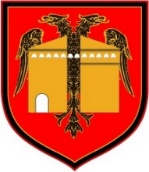 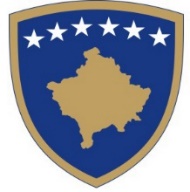 Republika e Kosovës – Republika Kosova – Republic of Kosova                      KOMUNA JUNIK – OPŠTINA JUNIK– MUNICIPALITY  JUNIKPLANI I VEPRIMIT PËR INFORMIM DHE MARËDHËNIE ME PUBLIKUN 2024AKTIVITETE TË PËRSËRITURA:AKTIVITETI                                                      PËRGJEGJËSIA                      FREKUENCA Mbledhje të rregullta të udhëheqësve                Drejtorët e drejtorive                 Në baza javore të sektorëve me personelin që kanë nëmbikëqyrje.Mbledhje të rregullta javore të                           Kryetari i Komunës                  Në baza javore Kryetarit me drejtorët e drejtorive.                    Shefi i Kabinetit Raportet e konsoliduara periodike të                  Kryetari i Komunës                 Në baza mujore administrates komunale.                                    Nënkryetari i Komunës                                                                                  Drejtorët relevantëTakime të përgjithshme me personelin               Kryetari i Komunës                   Dy herë në vite administratës komunale 	                                  Nënkryetari i Komunës                                                                                        Shefi i Kabinetit të Kryetarit                                                                                  Njësia e personelit         Informim i rregullt dhe i strukturuar i të          Kryetari i Komunës                    Sa herë që ka punësuarve mbi ngjarjet dhe zhvillimet            Nënkryetari i Komunës               zhvillime që ia që ndërlidhen me administratën komunale       Shefi i Kabinetit të Kryetarit         vlejnë tëdhe Kuvendin e Komunës.                                  Zyra për                                         ndahen me të                                                                               Komunikim me publikun	punësuarit.Takimet bashkërenduese të                   Shefi i Kabinetit të Kryetarit            Para secilës seancë                Kryetarit me Kryesuesin e                        Kuvendi Komunal                          dhe sipas nevojës.Kuvendit dhe KPF-në.                                                                                     Kostoja provizore: 2000€AKTIVITETE TË PËRSËRITURA:AKTIVITETI                                                      PËRGJEGJËSIA                      FREKUENCA Komunikata për shtyp                                  Kabineti i Kryetarit                 Gjatë gjithë kohësMirëmbajtja e web faqes                               Zyrtari për IT                           Gjatë gjithë kohëskomunale dhe llogarive në                             Drejtoritëplatformat sociale                                                           Reklama/Shpallje                                        Kabineti i Kryetarit               Sipas rastit dhe nevojës                                                                                                             Njësia e Personelit                                                                        Drejtorët e drejtorive Publikimi i dokumenteve në                  Zyra për Marrëdhënie me Publikun     Në vazhdimësiUebsajt në përputhje me dispoziatatligjore                                                                   Përdorimi i shtuar i mediave të reja        Zyra për Marrëdhënie me Publikun     Në vazhdimësidhe platformave sociale në                                                                    funksion të informimit, komunikimit                         dhe promovimit të aktiviteteve tëKomunës                                 Transmetimi i seancave të                                        Zyra për IT                  Në vazhdimësi                Kuvendit të Komunës nepërmjet                         Uebsajtit dhe kanalit në YouTube                                                                                     Kostoja provizore: 1500€                                                                                     Kostoja provizore: 1500€KOSOTJA PRELIMINARE: 5000€Grupi punues për hartimin e Strategjia Komunale për Informim dhe Marrëdhënie me publikun:Leonora Shehu – Kryesuese e Grupit Punues ______________Objektivi 1: Avancimi i praktikave të komunikimit të brendshëm në administratën komunaleObjektivi 1: Avancimi i praktikave të komunikimit të brendshëm në administratën komunaleObjektivi 1: Avancimi i praktikave të komunikimit të brendshëm në administratën komunaleObjektivi 1: Avancimi i praktikave të komunikimit të brendshëm në administratën komunaleAKTIVITETI PËRGJEGJËSIA       KOHA                                                                                                                                                                                                                                                                                                                                                                                                                                                                                                                                                                                                                                                                                                                                                                                                                                                                                                                                                                KOSTOJA  (€)Hartimi i Udhëzuesit për komunikim me email zyrtar me audiencat e brendshme  dhe të jashtmeShefi i Kabinetit të Kryetarit Zyra për InformimJava e tretë e tetorit 2024Pa kosto shtesëAzhurnimi i Programit për Trajnime dhe ngritje profesionale Njësia e PersonelitJava  e katër e janarit 2024Pa kosto shtesëAnketimi i personelit mbi efikasitetin e komunikimit Shefi i Kabinetit të KryetaritZyra për Infomim Zyrtari i logjistikësJava e dytë e shkurtit 2024Pa kosto shtesëAnketimi i personelit mbi kënaqshmërinë me kushtet në vendin e punës Shefi i Kabinetit të KryetaritZyra për Infomim Zyrtari i logjistikësJava e dytë e shkurtit 2024Pa kosto shtesëTakimi i përgjithshëm (1) me stafin e administratës Kryetari i KomunësShefi i Kabinetit Njësia e Personelit Java e parë e marsit Pa kostoPërpilimi i listës së nevojave të personelit për pajisje në vendin e punës Shefi i Kabinetit të Kryetarit Drejtorët e drejtoriveZyra për ITJava e dytë e majit 2024Pa kosto Zëvendësimi i pajisjeve/mjeteve teknologjike të vjetruara apo të dala jashtë funksionitZyra për IT Drejtoritë Java  e dytë e shtatorit 20241000€Takimi  i përgjithshëm (2) me stafin e administratës Kryetari i KomunësShefi i Kabinetit Njësia e PersonelitJava e dytë e tetorit 2024Pa kosto shtesëVlerësimi i zbatimi të planit vjetor të komunikimit Kryetari i KomunësNënkryetari i KomunësShefi i Kabinetit Drejtorët e drejtoriveJava  e dytë e dhjetorit 2024Pa kosto shtesëFesta e fundvitit me personelin e administrates komunale Kryetari i KomunësNënkryetari i KomunësShefi i Kabinetit Drejtorët e drejtoriveJava e tretë e dhjetorit 20241000€Objektivi 2: Rritja e cilësisë së informimit, transparencës, dhe ndërveprimit me qytetarëObjektivi 2: Rritja e cilësisë së informimit, transparencës, dhe ndërveprimit me qytetarëObjektivi 2: Rritja e cilësisë së informimit, transparencës, dhe ndërveprimit me qytetarëObjektivi 2: Rritja e cilësisë së informimit, transparencës, dhe ndërveprimit me qytetarëAKTIVITETI PËRGJEGJËSIA KOHAKOSTOJA  (€)Vlerësimi i zbatimit të Planit të Transparencës në vitin 2024Zyra për Informim Kabineti i kryetarit Dhjetor  2024Pa kosto shtesëPrezantim i Procedurave Standarde për plasimin e informative në uebsajtin e KomunësZyra për ITMars 2024Pa kosto shtesëHartimi i Planit për dëgjimet, konsultimet dhe debatet publike në lidhje me procesin e buxhetit komunal.Kabineti i Kryetarit Drejtoria për Buxhet dhe FinancaGrupi punues për hartimin e buxhetit Zyra për InformimMajShtator 2024Pa kosto shtesëKonferenca e Kryetarit të komunës për paraqitjen e Raportit vjetor 2024Kryetari i Komunës Drejtorët e Drejtorive Dhjetor 2024Pa kosto shtesëOrganizimi i takimit me bashkëatdhetarë(koktej, koncert)Kabineti i Kryetarit Drejtoritë komunale Zyra për InformimGusht 20241500€Formimi i grupit profesional për analizën e perfomancës së komunës sipas raporteve të MAPL dhe disa organizatave vendore e ndërkombëtareKabineti i Kryetarit Drejtoritë komunale Zyra për InformimJanar 2024Pa kosto shtesëPërpilimi i listës së veprimeve për mënjanimin  e mangësive të evidentuara nga raportet e performancësKabineti i Kryetarit Drejtoritë komunale Zyra për InformimGusht/Shtator 2024Pa kosto shtesëObjektivi 3: Promovimi i komunës, aktiviteteve dhe aseteve komunale Objektivi 3: Promovimi i komunës, aktiviteteve dhe aseteve komunale Objektivi 3: Promovimi i komunës, aktiviteteve dhe aseteve komunale Objektivi 3: Promovimi i komunës, aktiviteteve dhe aseteve komunale AKTIVITETI PËRGJEGJËSIA                 KOHA                                                                                                                                                                                                                                                                                                                                                                                                                                                                                                                                                                                                                                                                                                                                                                                                                                                                                                                                                                KOSTOJA  (€)Zhvillimi i njësive të standardizuara të identitetit vizuel të KomunësKryetari i KomunësKabineti i Kryetarit Zyra për Informim Shtator 2024500€Realizimi i videove promovuese për destinacionet atraktive për vizitorëKryetari i KomunësDrejtoria për Ekonomi dhe ZhvillimZyra për InformimGusht 20241000€Formimi i grupit punues për Hartimin e Strategjisë Komunale për Marketing Kryetari i KomunësKabineti i Kryetarit Zyra për InformimNëntor 2024Pa kosto shtesë